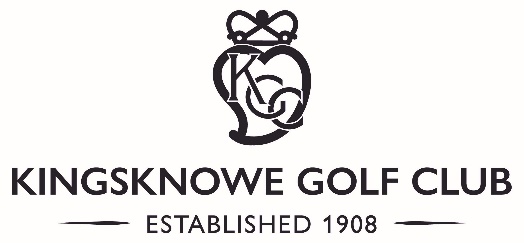 LADIES INTER CLUB TOURNAMENT 2022Wednesday 4th MayFriday 6th MaySaturday 7th MaySEMI FINALSSaturday 7th MayFINAL4.00 &4.10  KINGSKNOWE4.00Kingsknowe 12&1109.00 Turnhouse 2&12.00 & 2.10Turnhouse 8&7WINNERS20224.00 &4.10  ROYAL MUSSELBURGH4.00Kingsknowe 12&1109.00 Turnhouse 2&12.00 & 2.10Turnhouse 8&7WINNERS20224.20 &4.30TURNHOUSE4.10
Turnhouse 1up09.00 Turnhouse 2&12.00 & 2.10Turnhouse 8&7WINNERS20224.20 &4.30BABERTON4.10
Turnhouse 1up09.00 Turnhouse 2&12.00 & 2.10Turnhouse 8&7WINNERS20224.40 &4.50MERCHANTS4.20
Merchants 5&309.10 Newbattle 2up2.00 & 2.10Turnhouse 8&7WINNERS20224.40 &4.50GLENCORSE4.20
Merchants 5&309.10 Newbattle 2up2.00 & 2.10Turnhouse 8&7WINNERS20225.00 &5.10NEWBATTLE4.30
Newbattle 4&309.10 Newbattle 2up2.00 & 2.10Turnhouse 8&7WINNERS20225.00 &5.10RATHO PARK4.30
Newbattle 4&309.10 Newbattle 2up2.00 & 2.10Turnhouse 8&7WINNERS2022Thursday 5th MayWINNERS20224.00 &4.10MURRAYFIELD4.40 
Murrayfield 10&909.20 Broomieknowe 4&22.20 & 2.30Mortonhall 2&1WINNERS20224.00 &4.10MUSSELBURGH4.40 
Murrayfield 10&909.20 Broomieknowe 4&22.20 & 2.30Mortonhall 2&1WINNERS20224.20 &4.30BROOMIEKNOWE4.50
Broomieknowe 5&409.20 Broomieknowe 4&22.20 & 2.30Mortonhall 2&1WINNERS20224.20 &4.30CRAIGMILLAR PARK4.50
Broomieknowe 5&409.20 Broomieknowe 4&22.20 & 2.30Mortonhall 2&1WINNERS20224.40 &4.50MORTONHALL5.00 
Mortonhall 4&209.40Mortonhall  6&52.20 & 2.30Mortonhall 2&1WINNERS20224.40 &4.50DALMAHOY5.00 
Mortonhall 4&209.40Mortonhall  6&52.20 & 2.30Mortonhall 2&1WINNERS20225.00 &5.10PRESTONFIELD5.10
Liberton 4&109.40Mortonhall  6&52.20 & 2.30Mortonhall 2&1WINNERS20225.00 &5.10LIBERTON5.10
Liberton 4&109.40Mortonhall  6&52.20 & 2.30Mortonhall 2&1WINNERS2022